NIEUWSBRIEF No 2, FEBRUARI 2021.Deze tweede nieuwsbrief ontvangt u ongeveer tegelijkertijd met nummer 1 van de veertigste jaargang van ons kwartaalblad “Engelbrecht van Nassau”. In het voorwoord van dat nummer heb ik aangekondigd dat wij een maandelijkse nieuwsbrief zouden gaan verzorgen. Eind januari is dat voor de eerste keer gebeurd. Leden waarvan wij geen email-adres hebben, hebben die eerste nieuwsbrief niet ontvangen en zien die aankondiging dus nu pas. Naar ik hoop is de huidige situatie voor deze leden aanleiding om ons toch maar hun email-adres te verstrekken. In de voorlopig nog steeds voortdurende Corona-omstandigheden is deze nieuwsbrief de enige manier voor ons, om met actuele informatie onze leden te bereiken.Zoals al in onze eerste nieuwsbrief werd vermeld is een werkgroep uit onze vereniging bezig met het selecteren van onderwerpen uit de geschiedenis en het heden van Breda. Wij zullen daartoe ondermeer ongeveer 250 afbeeldingen verzamelen die tezamen een overzicht moeten gaan vormen van het historische een huidige wedervaren van onze stad. De werkgroep doet dat op uitnodiging van de supermarktketen Jumbo die tien vestigingen heeft in de stad. De winkels van Jumbo in de dorpen van onze gemeente die in 1997 geannexeerd zijn doen niet mee. Volgens het reclamebureau dat voor Jumbo deze actie organiseert, hebben de inwoners van die dorpen  zoals Prinsenbeek en Ulvenhout een andere binding met de stad dan Bredanaars. Of die andere beleving mede veroorzaakt wordt door nog aanwezig oud zeer vanwege de samenvoeging uit 1997 is ons niet geheel duidelijk.Dus zullen deze afbeeldingen van Breda en de daarbij horende teksten, vervat in een fraai vormgegeven boek alleen te krijgen zijn in de stedelijke vestigingen van de supermarktketen. Om die reden hebben wij ons bij het verzamelen van onderwerpen min of meer beperkt tot de stad en haar buitenwijken. Ook hebben we besloten om de Bredase geschiedenis niet te baseren op de volgorde in tijd. In de plaats daarvan hebben we gekozen voor thema’s. Daarbij hebben we ons onder andere  gebaseerd op wat voor ons Bredanaars nog herkenbaar te vinden is in het (straat)beeld. Leidend daarbij is de zogenaamde “Aha-erlebnis”:  “ik of mijn ouders/ grootouders hebben daar nog gewerkt of hebben dit zus en zo meegemaakt”. M.a.w. We selecteren op onderwerpen en zaken die dicht bij de belevingswereld van de wijkbewoner liggen en dús wetenswaardigheden van pakweg vanaf 1940.Uiteraard konden we niet heen om een aantal markante punten uit onze geschiedenis, maar dat is slechts één hoofdstuk geworden. Het heeft ons geïnspireerd om in het laatste hoofdstuk te proberen een kijkje in de toekomst te geven. Immers, met de mogelijke herbestemming van beeldbepalende gebouwen in het vooruitzicht, wachten ons nog veel interessante ontwikkelingen. Denk daarbij ook aan de invulling van nu nog braakliggende terreinen. Hoofdstuk 1 gaat dan ook toepasselijk “Breda stad met een verleden” heten en het laatste hoofdstuk: “Breda een stad met toekomst”. Tussen deze twee onderwerpen in, hebben we gekozen voor een zestal thematische hoofdstukken, zoals onder andere (maar niet alleen): cultuur, sport, onderwijs en industrie.Het lijkt veel: 250 afbeeldingen. Maar het bleek veel te weinig om alle aspecten van de Bredase historie voldoende aandacht te geven. We zijn nu dus bezig om een selectie te maken. En, of we willen of niet, zo’n selectie is altijd een persoonlijke zaak. Door veel met elkaar te overleggen proberen we zo goed mogelijk te komen tot een algemeen beeld. Maar we maken ons geen illusies: er zullen achteraf heus wel Bredanaars zijn die onderwerpen missen. Anderzijds, als die mensen dat ons mettertijd laten weten, ontstaat wellicht een basis om deze vorm van Breda-promotie in de toekomst nog eens te herhalen.Want ja, wij vinden dat we bezig zijn met Breda-promotie. We hopen méér mensen te enthousiasmeren dan alleen onze eigen leden. Met het Jumbo-verzamelalbum krijgen we de kans om ons als Erfgoedvereniging te presenteren aan Bredanaars die ons nog niet kennen. En dus hopen we op een aanwas van ons ledenaantal. En dan mikken we ook op iets jongere mensen. Want het gemiddelde lid van de Erfgoedvereniging “Engelbrecht van Nassau” is namelijk iets ouder dan we zouden wensen.De wetenswaardigheden rondom dit 'Jumbo-album' worden uiteraard in toekomstige nieuwsbrieven  verder aangekaart.Plaatsen waar u ondertussen meer kunt vinden over ons erfgoed:https://www.brabantsheem.nl/category/reguliere-nieuwsberichten/activiteiten-van-brabants-heem/Voor informatie over “immaterieel erfgoed” raden wij u aan om eens te kijken naar: https://vimeo.com/479950599/cb50d1657eEn vergeet u vooral niet om op de hoogte te blijven van alles wat er met onze eigen Grote Kerk gebeurt:(336) Onze Trots | Documentaire Grote of Onze Lieve Vrouwekerk Breda – YouTubeTot slot nog het volgende: in maart gaan we de besprekingen met onze zusterorganisatie: de geschiedkundige kring 'de Oranjeboom' weer  hervatten met als doel te komen tot een gezamenlijke aanpak van lezingen, excursies en rondleidingen. Hopelijk kunnen we de activiteiten  vlak voor of vlak na de zomervakantie met een vliegende start weer oppakken.Jac. A. M. SnijdersVoorzitter EvN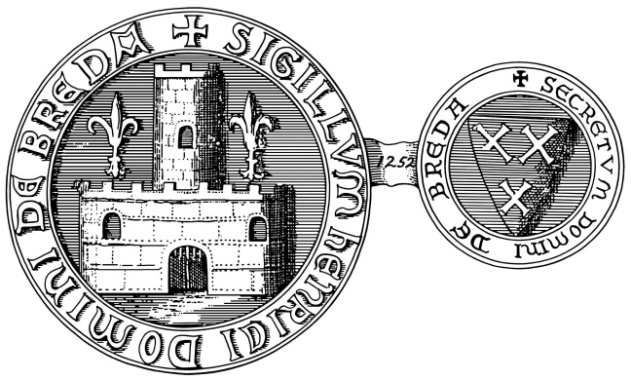 ErfgoedverenigingEngelbrecht van Nassauwww.engelbrechtvannassau.nlMail: engelbrechtvannassau@gmail.com